Государственное профессиональное образовательное учреждение 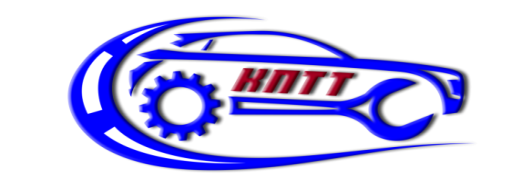 «Кемеровский профессионально-технический техникум» в 2020 году осуществляет набор на обучение по программам подготовки специалистов среднего звена (программам подготовки квалифицированных рабочих (служащих)) на ОЧНУЮ форму обучения: по программам подготовки квалифицированных рабочих и служащих: по программам подготовки специалистов среднего звена:Государственное профессиональное образовательное учреждение «Кемеровский профессионально-технический техникум» в 2020 году осуществляет набор на обучение по программам подготовки специалистов среднего звенана ЗАОЧНУЮ форму обучения: по программам подготовки специалистов среднего звена: *обеспечение получения среднего профессионального образования осужденными с целью успешной их социализации после освобождения по заочной форме обучения исключительно с применением электронного обучения и дистанционных образовательных технологий.Наименование профессииНормативный срок обученияУровень базового образованияОснова обученияКол-во мест23.01.17 «Мастер по ремонту и обслуживанию автомобилей»2 г. 10 мес.база 9 классовбюджет50Наименование специальностиНормативный срок обученияУровень базового образованияОснова обученияКол-во мест23.02.07 «Техническое обслуживание и ремонт двигателей, систем и агрегатов автомобилей»3 г. 10 мес.база 9 классовбюджет 5023.02.01 «Организация перевозок и управление на транспорте (по видам)»3 г. 10 мес.база 9 классовбюджет5040.02.02 «Правоохранительная деятельность» 3 г. 6 мес.база 9 классовкоммерч.5023.02.04 Техническая эксплуатация, подъемно-транспортных, строительных, дорожных машин и оборудования  (по отраслям)3 г. 10 мес.база 9 классовбюджет50Наименование специальности Нормативный срок обученияУровень базового образованияОснова обученияКол-во мест23.02.07 «Техническое обслуживание и ремонт двигателей, систем и агрегатов автомобилей»3 г. 10 мес.4 г. 10 мес.база 11 классовбаза 9 классовкоммерч.коммерч.151523.02.04 Техническая эксплуатация, подъемно-транспортных, строительных, дорожных машин и оборудования  (по отраслям)4 г. 10 мес.база 9 классовкоммерч.1540.02.02  «Правоохранительная деятельность» 3 г. 6 мес.база 11 классовкоммерч.1523.02.01 «Организация перевозок и управление на транспорте (по видам)»4 г. 10 мес.база 9 классовбюджет5*